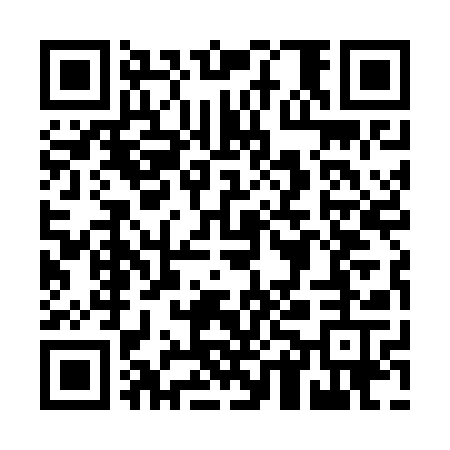 Ramadan times for Erave, Papua New GuineaMon 11 Mar 2024 - Wed 10 Apr 2024High Latitude Method: NonePrayer Calculation Method: Muslim World LeagueAsar Calculation Method: ShafiPrayer times provided by https://www.salahtimes.comDateDayFajrSuhurSunriseDhuhrAsrIftarMaghribIsha11Mon5:205:206:2912:343:416:396:397:4512Tue5:205:206:2912:343:416:396:397:4413Wed5:205:206:2912:343:416:386:387:4414Thu5:205:206:2912:343:426:386:387:4315Fri5:205:206:2912:333:426:386:387:4316Sat5:205:206:2912:333:426:376:377:4217Sun5:205:206:2912:333:426:376:377:4218Mon5:205:206:2912:323:436:366:367:4119Tue5:205:206:2912:323:436:366:367:4120Wed5:195:196:2912:323:436:356:357:4021Thu5:195:196:2812:323:436:356:357:4022Fri5:195:196:2812:313:436:346:347:3923Sat5:195:196:2812:313:446:346:347:3924Sun5:195:196:2812:313:446:336:337:3825Mon5:195:196:2812:303:446:336:337:3826Tue5:195:196:2812:303:446:326:327:3727Wed5:195:196:2812:303:446:326:327:3728Thu5:185:186:2812:303:446:316:317:3629Fri5:185:186:2812:293:446:316:317:3630Sat5:185:186:2712:293:446:306:307:3631Sun5:185:186:2712:293:446:306:307:351Mon5:185:186:2712:283:446:296:297:352Tue5:185:186:2712:283:446:296:297:343Wed5:185:186:2712:283:446:286:287:344Thu5:175:176:2712:273:446:286:287:335Fri5:175:176:2712:273:446:286:287:336Sat5:175:176:2712:273:446:276:277:327Sun5:175:176:2612:273:446:276:277:328Mon5:175:176:2612:263:446:266:267:329Tue5:175:176:2612:263:446:266:267:3110Wed5:175:176:2612:263:446:256:257:31